Министерство здравоохранения Республики БеларусьУЧРЕЖДЕНИЕ ОБРАЗОВАНИЯ«ГРОДНЕНСКИЙ ГОСУДАРСТВЕННЫЙ МЕДИЦИНСКИЙУНИВЕРСИТЕТ»Библиотека. Информационно-библиографический отделСаломея Регина Русецкая – первая женщина-врачв истории Речи Посполитой 
(к 300-летию со дня рождения)список литературыГродно2018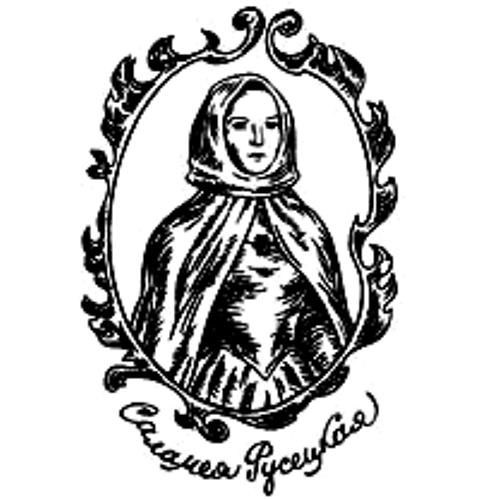 300 лет со дня рождения Саломеи Регины Русецкой =Рэгіны Салямэі Пільштынавай з дому Русецкіх (па-польску: Regina Salomea Pilsztynowa)Саломея Русецкая (Пильштынова) (1718-1760) – уроженка Новогрудского района, первая в истории Восточной Европы женщина-врач. Осуществляя врачебную практику на территории Речи Посполитой, Османской империи, Австро-Венгрии, при дворах монархов и влиятельнейших людей Европы 18-го века, она выступила проводником просвещения среди женщин, обеспечения их прав в обществе, распространения передовых научных знаний в области медицины, акушерства. Ее мемуары являются значимым источником информации по истории и культуре стран Европы того времени.Пiльштынова (Русецкая), С. Р. І. Авантуры майго жыцця : раман : для ст. шк. узросту / Саламея Рэгіна Іаахімаўна Пільштынова ; пер. з пол. М. Хаўстовіча ; прадм. А. Мальдзіса. – Мiнск : Маст. лiт., 2008. – 333 с.                                 НАВАГР. БИБЛ. 287319
84(4Беи)
П324
Пільштынова, С. Авантуры майго жыцця : раман / Саламея Пільштынова ; пер. з пол. М. Хаўстовіча. – Мінск : Мастац. літ., 1993. – 384 с. : ил.    БИБЛ. ГрГМУ АХЛ (1)320084
84(4Беи)
Л64Пiльштынова, С. Авантуры майго жыцця : урыўкі / Саламея Пiльштынова // Літаратура XVІI – XVІІI стагоддзяў : зборнік / уклад. і камент.: А. У. Бразгунова, С. Л. Гараніна. – Минск : Маст. лiт., 2012. – Т. 2. – С. 479-518.                                                                                           БИБЛ. ГрГМУ АХЛ (1), НАВАГР. БИБЛ.Pilsztynowa, R. S. Proceder podrozy i zycia mego awantur / Regina Salomea Pilsztynowa. – Krakow : Wydawnictwo Literackie, 1957.***Авантуры майго жыцьця [Электронный ресурс] // Википедия : свобод. энцикл. – URL: https://be-tarask.wikipedia.org/wiki.Авантюрный детектив. История отважной белоруски из 18 столетия [Электронный ресурс] // Жен. журн. – 2015. – № 3. – URL: http://ladys.by/leisure/istoricheskiy-detektiv-istoriya-otvazhnoy-beloruski-iz-18-stoletiya.htm.Асіноўскі, С. Адысея Саламеі Русецкай [1718, Навагрудчына – пасля 1760] // Арх. i справаводства. – 2010. – № 3. – С. 146-156.                                                           НАВАГР. БИБЛ.Белохвостик, Н. Саломея: врач, авантюристка, писательница / Н. Белохвостик // Комсомол. правда. – 2017. – 26 апр. - 2 мая. – С. 8.                                           НАВАГР. БИБЛ.Войтик, И. Саломея Русецкая (1718, Новогрудчина – после 1760) / И. Войтик // Гос. контроль. – 2013. – № 4. – С. 84-89.                                                                                   БИБЛ. ГрГМУ, НАВАГР. БИБЛ.Волостных, Е. Рассказ о белорусской лекарке, удивившей Европу / Евгений Волостных // Здоровье и успех. – 1998. – № 1. – С. 21.278427
61(092)
Г917
Грыцкевiч, В. П. Адысея наваградскай лекаркi = Odyssey of the Novograd doctor : Cаламея Русецкая / В. П. Грыцкевiч. – Минск : Навука і тэхніка, 1990. – 55 с. – (Нашы славутыя землякі).                                                                                                  БИБЛ. ГрГМУГрицкевич, В. П. Врачевательница глазных болезней XVIII века из Новогрудчины / В. П. Грыцкевiч // Вестн. офтальмологии. – 1961. – № 2. – C. 81-82.                                                                                                                                                                                         . БИБЛ. ГрГМУ, НАВАГР. БИБЛ.Заневский, С. Одиссея новогрудской лекарши / С. Заневский // Молодеж. курьер (Гродно). – 2009. – 27 февр. – C. 6.                                                                                      НАВАГР. БИБЛ.Ішчанка, С. Дзіўны шлях лекаркі [асветніцы, мемуарысткі, якая вандравала за межамі Беларусі] Саламеі [Рэгіны Іаахімаўны Русецкай (Пільштыновай); 1718, Навагрудчына – 1760] // Культура. – 2001. – 3-9 сак. (№ 9). – С. 14.               НАВАГР. БИБЛ.Курков, И. Лекарка с мушкетом : [медицинская помощь гарему турецкого султана и фрейлинам русской императрицы приходила с Новогрудчины] / И. Курков // Обозреватель. – 2008. – № 4. – C. 38.Ландина, Л. Саломея Русецкая (1718 [Новогрудчина] – после 1762) / Л. Ландина // Гаспадыня. – 2017. – № 2. – С. 44-45.                                                             ГОНБ, НАВАГР. БИБЛ.Липницкая, С. Забытые имена Белорусской науки и культуры. Соломея Русецкая, жизнь и деятельность / С. Липницкая // Студенческая медицинская наука ХХI века : тез. докл. III Междунар. науч.-практ. конф. – Витебск, 2003. – С. 213-214.           РНМБЛiпнiцкая, С. С. Забытыя iмены беларускай навукi i культуры. Саламея Русецкая / С. С. Лiпнiцкая // Актуальные вопросы современной медицины и фармации : материалы 55 итоговой науч.-практ. конф. студентов и молодых ученых ВМГУ. – Витебск, 2003. – С. 343-345.                                                                                                                                                             РНМБМальдис, А. "Авантюры жизни" неукротимой Саломеи : [про книгу Саломеи Русецкой "Авантюры моей жизни"] / А. Мальдис // Совет. Белоруссия. Беларусь сегодня. – 2011. – 25 июня. – С. 20-21. – https://www.sb.by/articles/avantyury-zhizni-neukrotimoy-salomei.html.                                                                                                                            НАВАГР. БИБЛ.Мальдзіс, А. В. “Авантуры Пiльштынавай” / Адам Мальдзіс // Як жылі нашы продкі ў XVIII стагоддзі : эсэ / Адам Мальдзіс. – Мінск : Мастац. літ., 2001. – C. 47-59.                                                                                                                                            НББМальдзіс, А. ...І ў палацы турэцкага султана : жанчыны Беларусі – Саламея Русецкая / А. Мальдис // Краязн. газ. – 2008. – № 27. – C. 6.                                                       НАВАГР. БИБЛ.325240
71(4Беи)
М21
Мальдис, А. И. Соотечественники : очерки о белорусах и уроженцах Беларуси, обогативших мировую культуру / А. И. Мальдис. – Минск : Звязда, 2013. – 334 с. : ил.                                                                                                                        БИБЛ. ГрГМУ, НАВАГР. БИБЛ.Мамедава, Т. Я. Русецкая Саламея : 290 год з дня нараджэння асветніцы, мемуарысткі, падарожніцы, лекаркі / Т. Я. Мамедава // Новыя кнiгi. – 2008. – № 5. – С. 2-5.                                                                                                   БИБЛ. ГрГМУ, НАВАГР. БИБЛ.Мароз, У. Авантуры Саламеі Русецкай [(1718. Навагрудчына – пасля 1760)] : [пра мемуарыстку, падарожніцу, лекарку] // За брамай забытых мелодый : эсэ, вершы, мініяцюры / У. Мароз. – Минск, 2004. – C. 78-89.                                          НАВАГР. БИБЛ.Марціновіч, А. А. Вандроўкі лекаркі з Наваградка : Саламея Пiльштынова Русецкая / Алесь Марціновіч // Зерне да зерня: гісторыя ў асобах : эсэ, нарысы / Алесь Марціновіч. – Мінск : Юнацтва, 1996. – C. 154-167.                                                НББМасляніцына, І. Аўтар загадкавай кнігі [пра жыццёвы шлях Саламеі Рэгіны Русецкай-Пільштынавай] / І. Масляніцына, М. Багадзяж // Жен. журн. – 2010. – № 1. – C. 72.                                                                                                                                                 НАВАГР. БИБЛ.Масляніцына, І. Жанчыны ў гісторыі Беларусі / Ірына Масляніцына, Мікола Багадзяж // Беларус. гіст. часопіс. – 2005. – № 9. – C. 48-54. – Змест: [пра Саламею Русецкую – С. 49-50].Масляніцына, І. А. Лекарка манархаў : [Саламея Рэгіна Русецкая] / І. А. Масляніцына, М. К. Багадзяж // Слава і няслаўе / І. А. Масляніцына, М. К. Багадзяж. – Мінск : Нар. асвета, 1995. – С. 233-244.                                        БИБЛ.  ГрГМУ, НАВАГР. БИБЛ.291231
63.3(4Беи)
М318
Масляніцына, І. А. Слава і няслаўе / І. А. Масляніцына, М. К. Багадзяж. – Мінск : Нар. асвета, 1995. – 255 с. : iл.                                                                          БИБЛ. ГрГМУ, НАВАГР. БИБЛ.Саломея Русецкая: турецкие страницы нашей истории = Turkish pages of Belarusian history [Электронный ресурс] // Агентство телевизионных новостей : гл. эфір / Белтелерадиокомпания. – URL: https://www.tvr.by/news/glavnyy-efir/salomeya_ rusetskaya_turetskie_stranitsy _nashey_istorii_.Никитина, В. Бесстрашная Саломея / В. Никитина // Жен. журн. – 2015. – № 3. – С. 33-40.                                                                                                                                                НАВАГР. БИБЛ.302233
92
Б43  Пiльштын (Пiльштынова, дзявочае Русецкая) Саламея Рэгіна Іаахімаўна // Беларуская энцыклапедыя : у 18 т. / рэд. кал.: Г. П. Пашкоў (гал. рэд.). – Минск : Беларус. энцыкл., 1996. – Т. 12 : ПАЛІКРАТ - ПРАМЕТЕЙ. – С. 359.                   ЧЗ (1)298094 
63.3(4Беи)я2Э-687          Пiльштын (Пiльштынова, дзявочае Русецкая) Саламея Рэгіна Іаахімаўна // Энцыклапедыя гісторыі Беларусі : у 6 т. / рэд. кал.: Г. П. Пашкоў (гал. рэд.). – Минск : Беларус. энцыкл, 1999. – Т. 5 : М - ПУД. – С. 493.                                                                                  АХЛ (1)Пiльштын (Пiльштынова, дзявочае Русецкая) Саламея Рэгіна Іаахімаўна // Вялікае княства Літоўскае : энцыклапедыя : у 2 т. / рэд. кал.: Г. П. Пашкоў (гал. рэд.). – Минск : Беларус. энцыкл, 2006. – Т. 2 : Кадэцкі корпус - Яцкевіч. – С. 431-432.    НББРублевская, Л. Рыцари и дамы : [о Соломее Русецкой (1718, Новогрудок – после 1760), лекарке, путешественнице, писательнице] // Совет. Белоруссия. Беларусь сегодня. – 2007. – 14 дек. – C. 7.                                                                                       НАВАГР. БИБЛ.Рублевская, Л. И. Рыцари и Дамы Беларуси : истор. очерки / Л. И. Рублевская ; ред. С. В. Умец. – Мiнск : Маст. лiт., 2013. – 246с. – Змест : Русецкая Саламея.          НАВАГР. БИБЛ.Русецкая Саламея [лекар, ураджэнка Навагр. павету] // Беларускі Пецярбург 
/ М. Нікалаеў. – СПб., 2009. – C. 16-17.                                                                                               НББ, НАВАГР. БИБЛ.Русецкая) Саламея Рэгіна // Асветнікі зямлі Беларускай, X – пач. XX ст. : энцыкл. давед. – 2-е выд. – Мінск : Беларус. энцыкл, 2006. – С. 353-354.                              НББРусецкая Саломея Регина [Электронный ресурс] // Википедия : свобод. энцикл. – URL: https://ru.wikipedia.org/wiki.Русецкая Саломея Регина (1718 – после 1760) [Электронный ресурс] // Институт философии НАН Беларуси : сайт. – URL: http://www.philosophy.by/belarus-eu/a_159 _r.html.Русецкая Саламея [Электронный ресурс] // Персаналіі Навагрудскага края / Навагр. раён. б-ка : сайт ДУК. – URL: http://nov-centr.of.by/personal/ salameya-ruseckaya.Саламея Рэгіна Русецкая : [1718, Навагрудчына – пасля 1760] // Наваградскай сцяжынкай : краязн. альм. / Навагр. ЦРБ ; склад.: А. В. Макарэвіч, Т. Л. Валіцкая; І. М. Царук. – 2006. – C. 12-13.                                                                                                ГОНБСаломея Пильштынова [Электронный ресурс] // Заглавная буква. – URL: http://glavbuk.ru/salomeya-pilshtynova.Смолік, А. І. Саламея Рэгіна Русецкая [1718, Навагрудчына – пасля 1760] : лекарка, вандроўніца, феміністка / А. І. Смолік // Нар. асвета. – 2014. – № 2. – С. 78-83. ГрОНБСмолік, А. І. Саламея Рэгіна Русецкая: лекарка, вандроўніца, феміністка / А. І. Смолік // Нар. асвета. – 2014. – № 2. – С. 78-83.                                                         НАВАГР. БИБЛ.Вобраз Саламеі ў літаратуры:Баравикова, Р. А. Саламея : [лірыч. цыкл] / Р. А. Баравикова // Сад на капялюшку каханай : лірыка / Р. А. Баравикова. – Мінск, 1998. – С. 240-260.Шніп, В. Балада Саламеі Пільштынавай // Проза і паэзія агню : вершы, аповесць, эсэ / В. Шніп. – Мінск, 2010. – C. 24-25.                                                                  НАВАГР. БИБЛ.10.06.2018Вып.  Климко Л.А.